Dugaszoló összekötő idomrészekhez SVF70/170Csomagolási egység: 1 darabVálaszték: K
Termékszám: 0055.0566Gyártó: MAICO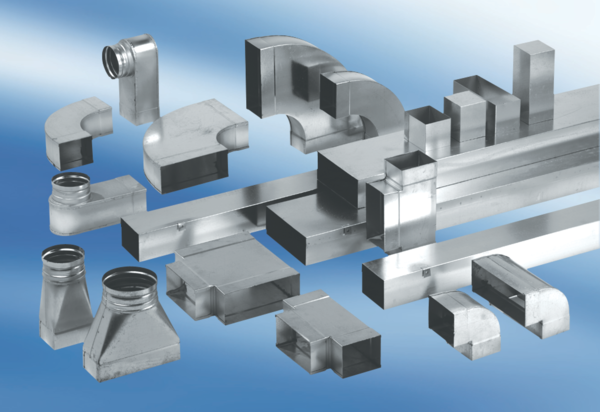 